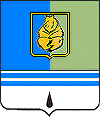 ПОСТАНОВЛЕНИЕАДМИНИСТРАЦИИ ГОРОДА КОГАЛЫМАХанты-Мансийского автономного округа – ЮгрыОт «_17_»_ декабря   2012 г	                                                           № 2989Об индексации фонда оплаты трудамуниципальных учреждений города КогалымаВ соответствии со статьей 144 Трудового кодекса Российской Федерации, статьей 53 Федерального закона от 06.10.2003 №131-ФЗ                    «Об общих принципах организации местного самоуправления в Российской Федерации», статьей 7 Закона Ханты-Мансийского автономного                    округа – Югры от 09.11.2012 №130-оз «О бюджете Ханты-Мансийского автономного округа – Югры на 2013 год и плановый период 2014 и 2015 годов», учитывая постановление Правительства Ханты-Мансийского автономного округа – Югры от 07.12.2012 №490-п «Об индексации фонда оплаты труда государственных учреждений Ханты-Мансийского автономного округа – Югры», статьей 43 Устава города Когалыма:1. Осуществить с 1 января 2013 года индексацию фонда оплаты труда муниципальных учреждений города Когалыма на 5,5 процента.2. Руководителям структурных подразделений Администрации города Когалыма, в ведении которых находятся отраслевые муниципальные учреждения, при разработке примерных положений об оплате труда муниципальных учреждений руководствоваться примерными положениями об оплате труда государственных учреждений по соответствующим отраслям, утверждаемыми исполнительными органами государственной власти Ханты-Мансийского автономного округа – Югры.3. Комитету финансов Администрации города Когалыма (М.Г.Рыбачок) финансовое обеспечение расходов, связанное с выполнением настоящего постановления, осуществить за счет средств бюджета города Когалыма, в том числе за счет межбюджетных трансфертов, получаемых из других бюджетов бюджетной системы Российской Федерации.4. Опубликовать настоящее постановление в газете «Когалымский вестник», разместить на официальном сайте Администрации города Когалыма в сети Интернет (www.admkogalym.ru).5. Контроль за выполнением постановления возложить на заместителя Главы города Когалыма Т.И.Черных.Глава города Когалыма					С.Ф.КакоткинСогласовано:зам. Главы города			С.В.Подивиловзам. Главы города			Т.И.Черныхпредседатель КФ			М.Г.Рыбачокначальник УЭ				В.И.Кравецначальник ЮУ				И.А.Леонтьеваначальник ОО ЮУ			С.В.ПановаПодготовлено:начальник ОТиЗ УЭ			Н.М.ПрытоваРазослать: УЭ, КФ, КРО, УО, УКиМП, МКУ «ЦО», МКУ «ЕДДС», МБУ «КСАТ», МБЛПУ «КГБ», ОЗ, ОФКиС, УЖКХ, ГОиЧС, МАУ «Дворец спорта», ООО «Ваш Консультант».